Chapter 18: The Fishes: Vertebrate Success in WaterFish vs. Fishes_____________________- notochord, pharyngeal slits, dorsal tubular nerve cord, postanal tail.What is a Fish? Evolutionary Evidence	Hagfish are the most primitive living craniates.	2 Key craniate characteristics is: ____________________ and_________________________	530 million years ago possible fossil with brain	500 million years ago bone well developed in group of fishes called __________ (bony armor)Evolutionary Evidence First vertebrates probably marineVertebrates did _____ ___________________and much of the evolution of fish occurred there.Early vertebrate evolution involved the movement of fishes back and forth between marine and freshwater environments.Evolutionary Evidence The importance of freshwater in the evolution of fishes is evidenced by the fact that over _____ __________________________ even though freshwater habitats represent only ________ ___________________________________ of the earth’s water resources. ________________________________________Head-supported by cartilaginous barsBrain- enclosed in fibrous sheath_________________Retain notochord (axial supportive structure)4 pairs of sensory tentacles surrounding their mouthsVentrolateral slime glandsClass MyxiniFound: _______________________Feed on: soft bodied invertebrates or scavenge on dead or dying fishClass Myxini continued…To provide leverage, the hagfish ties a knot in its tail and passes it forward to press against the preySubphylum Vertebrata_______________ that surrounds a ______________and serves as the primary axial supportMost are vertebrates are members of the ____________________		Jawed fishes		TetrapodsClass PetromyzontidaPetros- stone, myzon-suckingLampreys -agnathansLive in ______________________________Larva filter feedersAdults prey on fishMouth –__________ with lips for attachment functionsClass Cephalaspidomorphi Attach to prey with ______________Use tongues to rasp away scalesSalivary glands with ______________; feed on bloodSea lamprey Reproduction: 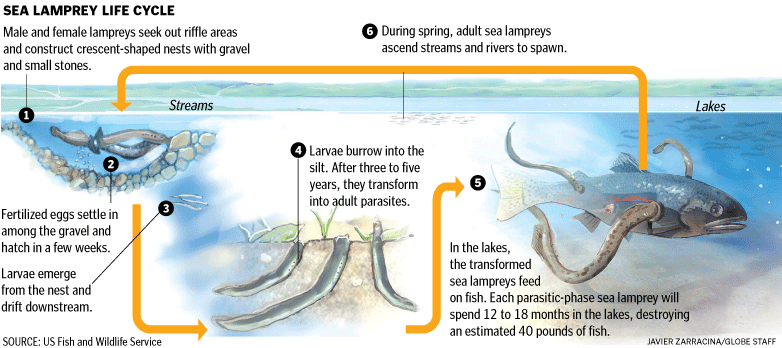 Body parts of fish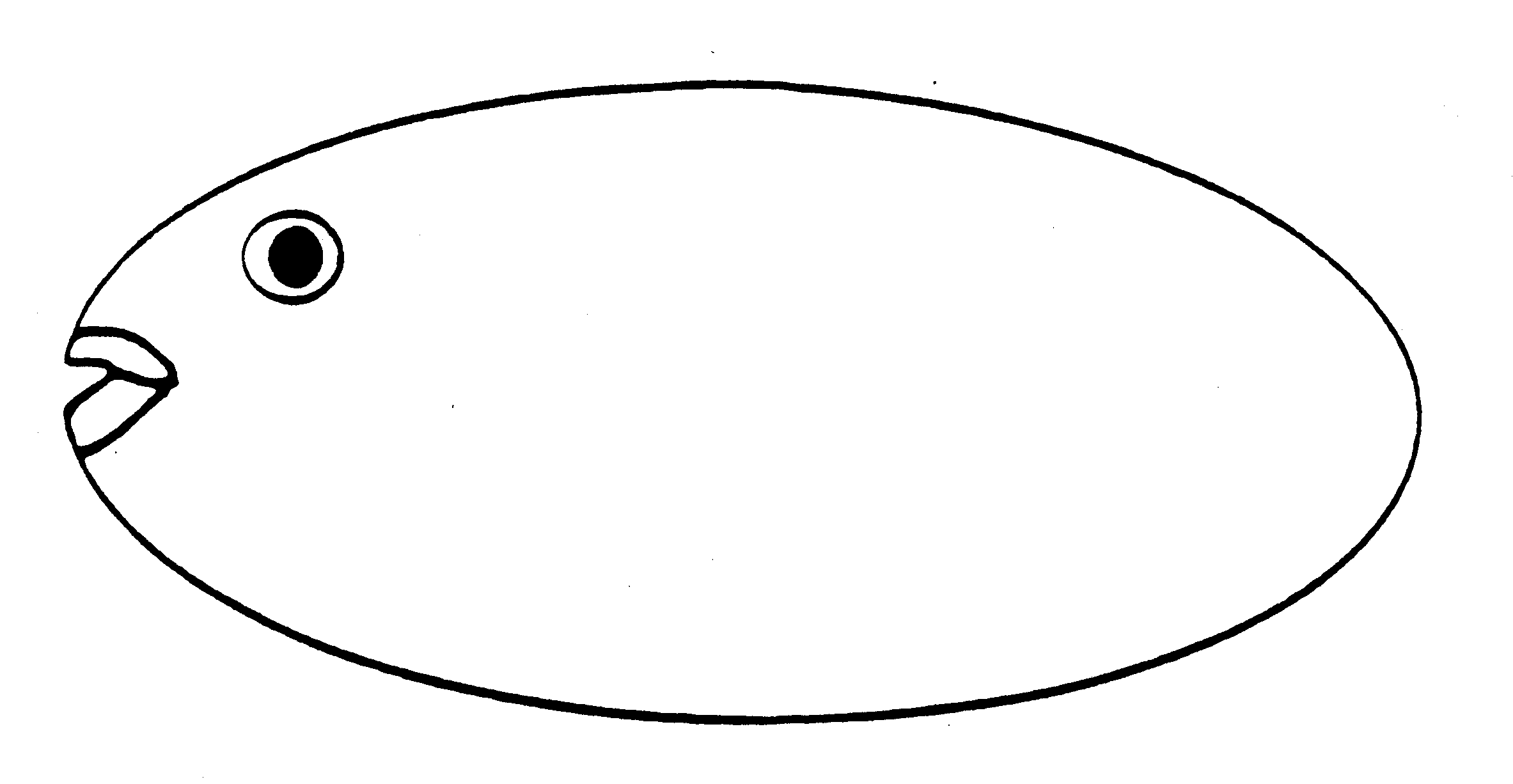 Class Chondrichthyes 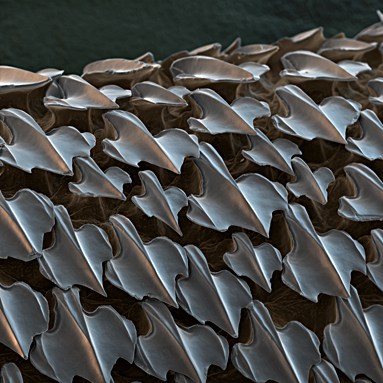 Chondro- cartilage,  ichthyes- fishSharks, skates, rays, ratfish______________________________Most marineClass Chondrichthyes Biting mouthpartsPaired appendages______________________________(gives skin tough, sandpaper texture)Cartilaginous endoskeletonClass Chondrichthyes Subclass _________________	elasmos- plate metal,  branchia- gillsSharks, skates, rays820 speciesPlacoid scalesShark teeth are ________________ ______________________________Rows of teethAs outer teeth wear out, newer teeth move into position from inside jaw and replaces themLargest living sharks?Filter feeders- whale sharkPharyngeal-arch modifications that strain planktonDraw and label a Dog fish (we are dissecting one later in the week)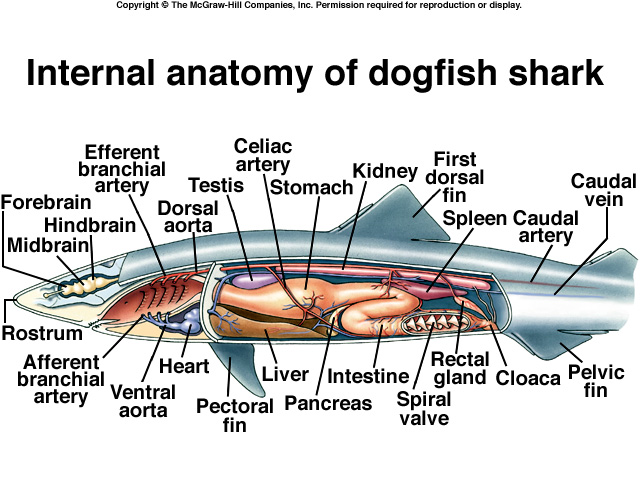 Skates and raysLife on the ocean floor in shallow waters			Wing like appendages			CamouflageOsteichthyesOsteo- bone, ichthyes- fish________________________________________________Bony operculum covering the gill openingsLungs or swim bladderSubclass ActinopterygiiActin- ray, pteryx-finRay-finned fishes because their fins ________________________________________________-gas-filled sacs along the dorsal wall of the body cavity that regulates buoyancythat pop into your head!What is the largest successful vertebrate group?Adapt to environmentExtract oxygen from small amounts of oxygen per unit volume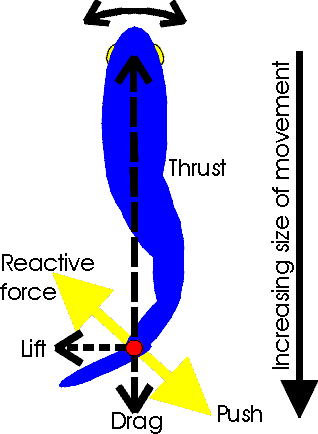 Efficient locomotor structures _____________________________Efficient reproduction (produces overwhelming number of offspring) LocomotionStream line shape_________________ lubricates body to decrease friction between fish and waterUse fins and body wall to push against water.The trunk and tail musculature propels a fish.Muscles are arranged in _________________ called myomeres; they have the shape of a W on the side of the fish.Internally the bands are folded and nested; each myomere pulls on several vertebrae. Nutrition and DigestionMost are predators (always searching for food)Invertebrates, vertebrates________________________________Capture prey: suction-closing the opercula and rapidly opening mouthSome filter feeders- _____________: trap plankton while the fish is swimming with mouth open.Some herbivores and omnivores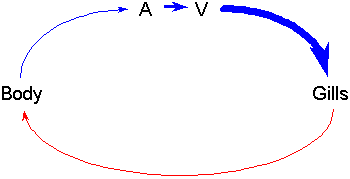 Circulation and Gas Exchange The heart only has _______________Fish heart only pumps blood in one direction The blood enters the _________ through a _____________ Exits through a vein on its way to the_____________. In the gills, the _____________ _____________________ from the surrounding water and leaves the gills in ________________, which go to the body.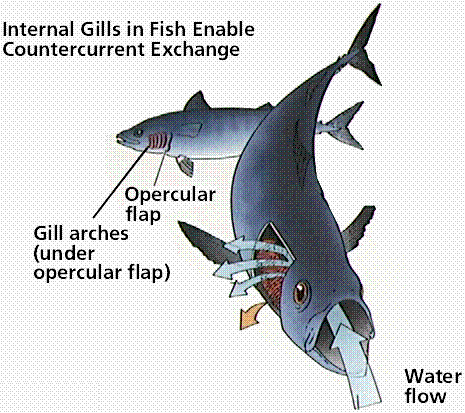 The _________________in the body and goes ______________. A very simple closed-circle circulatory system. The gillsthe gills are composed of ________________ (which gives the gill rigid support), _________________ (always paired)________________ (where gas exchange takes place)Circulation and Gas Exchange The blood flows thorough the gill filaments and secondary lamellae in the __________ __________from the water passing the gills. This is very important for getting all of the available oxygen out of the water and into the bloodThe countercurrent exchange system 	Provides very efficient gas exchange by maintaining a concentration gradient between the blood and the water over the entire length of the capillary bed.Circulation and Gas Exchange How do fish ventilate their gills? Fish must pass new water over their gills continuously to keep a supply of oxygenated water available for diffusion. Fishes use two different methods____________________________________________________________Swim through the water and open your mouth (_______________________)include the great white shark, the mako shark, the salmon shark and the whale shark , tuna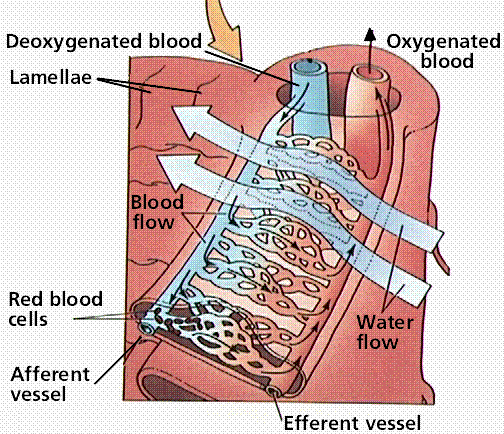 _____________-help to maintain buoyancy in the water.  a sac inside the abdomen that contains gas.4 Ways Fishes can Maintain their Vertical Position1. Fishes are saturated with ______________________. (especially in liver) 2. Use their fins to ___________. 3. Reduction of heavy tissues. (bones less dense, cartilaginous skeletons)4. Swim bladder.Nervous and Sensory FunctionsHas a brain and a spinal cord____________________– in snouts of fishes lead to olfactory receptorsSalmon and lampreys return to streams they were spawned from due to the odors___________ – lidless with round lenses; focus by moving lens forward or backward________________– equilibrium, balance, hearing (similar to other vertebrates)Nervous and Sensory Functions___________________– sensory pits in epidermis detect water currents (from predators) or low frequency sounds_________________ – detection of electrical fields that the fish or another organism generatesHighly developed in the rays and sharks______________________– currents circulate from electric organs in fish’s tail to electroreceptors near its headan object in the field changes the patternLive in murky fresh waters in Africa or Amazon basin in South America EX: electric eel (bony fish)Shocks in excess of 500 voltsEX: electric ray (an elasmobranch)Pulses of 50 voltsExcretion and Osmoregulation_____________________________- maintain proper balance of electrolytes (ions) and water in their tissues_____________- excretory structures in the kidneys that filter blood borne nitrogenous waste, ions, water, and small organic compounds across a network of capillaries called: ________________ Filtrate passes to a _______________ essential components are absorbed into blood filtrate remaining- is excretedFreshwater FishesNever drink!Only take in water when eating.Numerous nephrons with ________ glomeruli and SHORT tubule systemsLittle water reabsorbedLarge quantities of diluted urineActive transport of ions into bloodGet salt in their foodMarine FishesMust combat water LOSS3.5% ions in environment 0.65% ions in tissuesDrink waterEliminate  excess ions by excretions, defection, and active transport across gill.Nephrons -___________ glomerculi and LONGER tubule systemsWater absorbed from nephronsReproduction and Development ____________________________- Lay undeveloped eggs, External fertilization (90% of bony fish), Internal fertilization (some sharks and rays) fish lay huge numbers of eggs; a female cod may release 4-6 million eggs.________________________- Internal development- without direct maternal nourishment-Advanced at birth (most sharks + rays)-Larval birth (some scorpeaniforms-rockfish) Reproduction and Development _______________________- Internal development- direct nourishment from mother-Fully advanced at birth (some sharks, surf perches) 